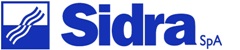 CataniaAmmontare dei debiti verso fornitori e numero delle imprese creditriciPeriodo di riferimento:  I Trim. 2024Riferimento Normativo: D.lgs 33/2012 art. 33Periodo di riferimentoAmmontare dei debitiNumero imprese creditriciI TRIM 20247.777.329,2096